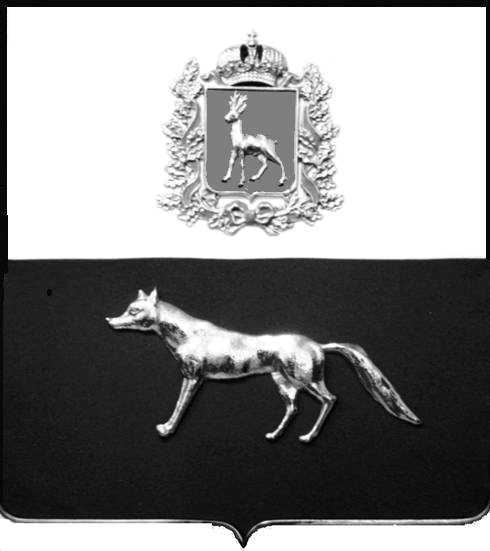 В соответствии со статьями 41 – 43, 46 Градостроительного кодекса Российской Федерации, руководствуясь Федеральным законом от 06.10.2003 г. №131-ФЗ «Об общих принципах организации местного самоуправлении в РФ», Администрация муниципального района Сергиевский Самарской области  ПОСТАНОВЛЯЕТ:1. 	Утвердить проект планировки территории с проектом межевания в его составе для объекта АО «РИТЭК»: «Обустройство скважин №№603, 2, 3 Шиловского месторождения»  в отношении территории,  находящейся в границах сельских поселений Красносельское,  Липовка на землях Администрации муниципального района Сергиевский в аренде ООО Агрокомплекс «Конезавод Самарский», в субаренде Попова Д.С., АО «Самарская земля», ООО Компания «БИО_ТОН», Первов И.Л., ОДС 63:31:0000000:209, на землях Администрации муниципального района Сергиевский в аренде Попова Д.С., в субаренде ООО Агрокомплекс «Конезавод самарский», Савгильдина В.К., Винокуров В.Н.        2. Опубликовать настоящее постановление в газете «Сергиевский вестник» и разместить на сайте администрации муниципального района Сергиевский по адресу: http://sergievsk.ru/ в сети Интернет.3. Настоящее постановление вступает в силу со дня его официального опубликования.4. Контроль за выполнением настоящего постановления возложить на заместителя Главы муниципального района Сергиевский  Чернова А.Е.Глава  муниципального                                                                                А.А. Веселов                                                                             района Сергиевский                                                         Второва В.М. 8 (84655) 2-16-40          Об утверждении проекта планировки территории с проектом межевания территории объекта АО «РИТЭК»: «Обустройство скважин №№ 603, 2, 3 Шиловского месторождения»  в границах  сельских поселений Красносельское и Липовка муниципального района Сергиевский Самарской области 